PENGARUH PEMBERIAN INSENTIF TERHADAP PRESTASI KERJA PEGAWAI PADA BADAN KEPEGAWAIAN DAN PENGEMBANGAN SUMBER DAYA MANUSIA (BKPSDM)KABUPATEN ACEH TAMIANGSKRIPSI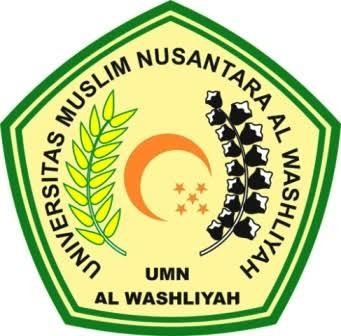 Oleh :AYU TRIAS NINGRUM 173114010PROGRAM STUDI MANAJEMENFAKULTAS EKONOMI UNIVERSITAS MUSLIM NUSANTARA AL- WASHLIYAH MEDAN2021PENGARUH PEMBERIAN INSENTIF TERHADAP PRESTASI KERJA PEGAWAI PADA BADAN KEPEGAWAIAN DAN PENGEMBANGAN SUMBER DAYA MANUSIA (BKPSDM)KABUPATEN ACEH TAMIANGSKRIPSISkripsi Ini Diajukan Guna Memenuhi Salah Satu Syarat Untuk MendapatkanGelar Sarjana Manajemen (SM) Pada Program Studi ManajemenUniversitas Muslim Nusantara Al Washliyah MedanOleh :AYU TRIAS NINGRUM 173114010PROGRAM STUDI MANAJEMENFAKULTAS EKONOMI UNIVERSITAS MUSLIM NUSANTARA AL- WASHLIYAH MEDAN2021